                                                                                                                                            proiect                                                                         DECIZIE nr.6/5                                                                                                     din  26 noiembrie 2021Cu privire la casarea mijloacelor fixe            În legătură cu expirarea duratei termenului de funcţionare utilă şi scoaterii din uz a unor obiecte din motivul degradării lor şi uzurii 100%, având  avizul procesele verbale ale comisiei de casare, urmare a prevederilor Instrucţiunii cu privire la evidenţa contabilă în contabilităţile centralizate din cadrul primăriilor satelor (comunelor), oraşelor, aprobată prin Ordinul Ministerului Finanţelor nr.94 din 19.07.2010, Instrucţiunii cu privire la evidenţa contabilă în instituţiile publice aprobată prin Ordinul Ministerului Finanţelor nr.93 din 19.07.2010, compartimentul - mijloace fixe, Regulamentului privind inventarierea, aprobat prin Ordinul MF nr.60 din 29.05.2012; in conformitate cu art.14 al Legii nr.436/2006  privind administraţia publica locală cu modificările si completările ulterioare; Legea nr.100/217 privind actele normative cu modificările si completările ulterioare; având avizele comisiilor de specialitate, Consiliul orășenesc Anenii Noi, DECIDE: 1. Se permite casarea bunurilor uzate 100 %, raportate la mijloace fixe,   grădiniţei de copii „Izvoraş”, or. Anenii Noi, în sumă de 2766,50 lei:    - nr.inventar 755 anul 2016 – Lampa cuarţ DP30 -11 buc. – 2766,50 lei2. Se permite casarea bunurilor uzate 100 %, raportte la mijloace fixe, grădiniţei de copii „Andrieş”, or. Anenii Noi, în sumă de 1950,00 lei:    - nr.inventar 540 anul 2013 – Lampă  bactericidă -13 buc. – 1950,00 lei3. Prezenta decizie se aduce la cunoştinţă publică prin plasarea în Registrul de Stat al Actelor Locale, pe pag web şi panoul informativ al instituţiei.4. Prezenta decizie, poate fi notificată autorității publice emitente de Oficiului Teritorial Căușeni al Cancelariei de Stat în termen de 30 de zile de la data includerii actului în Registrul de stat al actelor locale.5. Prezenta decizie, poate fi contestată de persoana interesată, prin intermediul Judecătoriei Anenii Noi, sediul Central (or. Anenii Noi, str. Marțișor nr. 15), în termen de 30 de zile de la comunicare.6. Controlul asupra executării prezentei decizii se atribuie dlui Maţarin A., primar.Președintele ședinței:                                                                                                                                                                                                             Contrasemnează: Secretar al Consiliului orășenesc                                                    Svetlana  BasarabVotat: pro- ,  contra -, abţinut - CONSILIUL ORĂŞENESCANENII NOI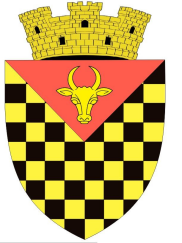             ГОРОДСКОЙ СОВЕТ                 АНЕНИЙ НОЙMD 6501 or. Anenii Noi, str. Suvorov, 6              tel/fax 026522108, consiliulorasenesc@gmail.comMD 6501, г.Анений Ной, ул.Суворов, 6 тел/факс 026522108,consiliulorasenesc@gmail.comMD 6501, г.Анений Ной, ул.Суворов, 6 тел/факс 026522108,consiliulorasenesc@gmail.com